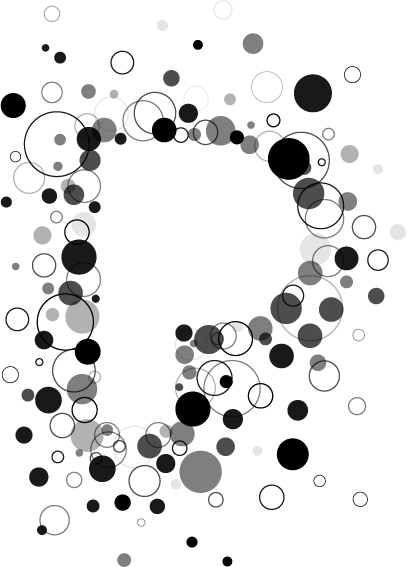 Pegasus course booking form April 2016Pegasus course booking form April 2016Pegasus course booking form April 2016Pegasus course booking form April 2016Pegasus course booking form April 2016Pegasus course booking form April 2016Pegasus course booking form April 2016Pegasus course booking form April 2016Pegasus course booking form April 2016Pegasus course booking form April 2016Pegasus course booking form April 2016Pegasus course booking form April 2016Pegasus course booking form April 2016Pegasus course booking form April 2016Pegasus course booking form April 2016Pegasus course booking form April 2016Pegasus course booking form April 2016Pegasus course booking form April 2016Pegasus course booking form April 2016Pegasus course booking form April 2016Pegasus course booking form April 2016Pegasus course booking form April 2016Please complete clearly in ink and return to Pegasus, Magdalen Road, Oxford, OX4 1RE. Please complete clearly in ink and return to Pegasus, Magdalen Road, Oxford, OX4 1RE. Please complete clearly in ink and return to Pegasus, Magdalen Road, Oxford, OX4 1RE. Please complete clearly in ink and return to Pegasus, Magdalen Road, Oxford, OX4 1RE. Please complete clearly in ink and return to Pegasus, Magdalen Road, Oxford, OX4 1RE. Please complete clearly in ink and return to Pegasus, Magdalen Road, Oxford, OX4 1RE. Please complete clearly in ink and return to Pegasus, Magdalen Road, Oxford, OX4 1RE. Please complete clearly in ink and return to Pegasus, Magdalen Road, Oxford, OX4 1RE. Please complete clearly in ink and return to Pegasus, Magdalen Road, Oxford, OX4 1RE. Please complete clearly in ink and return to Pegasus, Magdalen Road, Oxford, OX4 1RE. Please complete clearly in ink and return to Pegasus, Magdalen Road, Oxford, OX4 1RE. Please complete clearly in ink and return to Pegasus, Magdalen Road, Oxford, OX4 1RE. Please complete clearly in ink and return to Pegasus, Magdalen Road, Oxford, OX4 1RE. Please complete clearly in ink and return to Pegasus, Magdalen Road, Oxford, OX4 1RE. Please complete clearly in ink and return to Pegasus, Magdalen Road, Oxford, OX4 1RE. Please complete clearly in ink and return to Pegasus, Magdalen Road, Oxford, OX4 1RE. Please complete clearly in ink and return to Pegasus, Magdalen Road, Oxford, OX4 1RE. Please complete clearly in ink and return to Pegasus, Magdalen Road, Oxford, OX4 1RE. Please complete clearly in ink and return to Pegasus, Magdalen Road, Oxford, OX4 1RE. Please complete clearly in ink and return to Pegasus, Magdalen Road, Oxford, OX4 1RE. Please complete clearly in ink and return to Pegasus, Magdalen Road, Oxford, OX4 1RE. Please complete clearly in ink and return to Pegasus, Magdalen Road, Oxford, OX4 1RE. A separate form is needed for each participant. A separate form is needed for each participant. A separate form is needed for each participant. A separate form is needed for each participant. A separate form is needed for each participant. A separate form is needed for each participant. A separate form is needed for each participant. A separate form is needed for each participant. A separate form is needed for each participant. A separate form is needed for each participant. A separate form is needed for each participant. A separate form is needed for each participant. A separate form is needed for each participant. A separate form is needed for each participant. A separate form is needed for each participant. A separate form is needed for each participant. A separate form is needed for each participant. A separate form is needed for each participant. A separate form is needed for each participant. A separate form is needed for each participant. A separate form is needed for each participant. A separate form is needed for each participant. Paricipant detailsParicipant detailsParicipant detailsParicipant detailsParicipant detailsParicipant detailsParicipant detailsParicipant detailsParicipant detailsParicipant detailsParicipant detailsParicipant detailsParicipant detailsParicipant detailsParicipant detailsParicipant detailsParicipant detailsParicipant detailsParicipant detailsParicipant detailsParicipant detailsParicipant detailsParicipant detailsParticipant nameParticipant nameDate of BirthDate of BirthAddressAddressPostcodePostcodePostcodeParticipant mobile (if used)Participant mobile (if used)Participant mobile (if used)Participant mobile (if used)Participant email (if used)Participant email (if used)Participant email (if used)Participant email (if used)School attendedSchool attendedSchool attendedSchool attendedEthnicityPlease tick the box that you feel most adequately describes the participant’s ethnic origin.Please tick the box that you feel most adequately describes the participant’s ethnic origin.Please tick the box that you feel most adequately describes the participant’s ethnic origin.Please tick the box that you feel most adequately describes the participant’s ethnic origin.Please tick the box that you feel most adequately describes the participant’s ethnic origin.Please tick the box that you feel most adequately describes the participant’s ethnic origin.Please tick the box that you feel most adequately describes the participant’s ethnic origin.Please tick the box that you feel most adequately describes the participant’s ethnic origin.Please tick the box that you feel most adequately describes the participant’s ethnic origin.Please tick the box that you feel most adequately describes the participant’s ethnic origin.Please tick the box that you feel most adequately describes the participant’s ethnic origin.Please tick the box that you feel most adequately describes the participant’s ethnic origin.Please tick the box that you feel most adequately describes the participant’s ethnic origin.Please tick the box that you feel most adequately describes the participant’s ethnic origin.Please tick the box that you feel most adequately describes the participant’s ethnic origin.Please tick the box that you feel most adequately describes the participant’s ethnic origin.Please tick the box that you feel most adequately describes the participant’s ethnic origin.Please tick the box that you feel most adequately describes the participant’s ethnic origin.Please tick the box that you feel most adequately describes the participant’s ethnic origin.Please tick the box that you feel most adequately describes the participant’s ethnic origin.Please tick the box that you feel most adequately describes the participant’s ethnic origin.Please tick the box that you feel most adequately describes the participant’s ethnic origin.Asian or Asian BritishAsian or Asian BritishAsian or Asian BritishWhiteWhiteWhiteChineseChineseChineseChineseBlack or Black BritishBlack or Black BritishBlack or Black BritishDual HeritageDual HeritageDual HeritageOther Other Other Other Please specifyPlease specifyPlease specifyPlease specifyAdditional NeedsAdditional NeedsAdditional NeedsAdditional NeedsAdditional NeedsAdditional NeedsAdditional NeedsAdditional NeedsAdditional NeedsAdditional NeedsAdditional NeedsAdditional NeedsAdditional NeedsAdditional NeedsAdditional NeedsAdditional NeedsAdditional NeedsAdditional NeedsAdditional NeedsAdditional NeedsAdditional NeedsAdditional NeedsAdditional NeedsPlease describe any additional needs, support or disabilities we need to know aboutPlease describe any additional needs, support or disabilities we need to know aboutPlease describe any additional needs, support or disabilities we need to know aboutPlease describe any additional needs, support or disabilities we need to know aboutPlease describe any additional needs, support or disabilities we need to know aboutPlease describe any additional needs, support or disabilities we need to know aboutPlease describe any additional needs, support or disabilities we need to know aboutPlease describe any additional needs, support or disabilities we need to know aboutPlease describe any additional needs, support or disabilities we need to know aboutPlease describe any additional needs, support or disabilities we need to know aboutPlease describe any additional needs, support or disabilities we need to know aboutPlease describe any additional needs, support or disabilities we need to know aboutPlease describe any additional needs, support or disabilities we need to know aboutPlease describe any additional needs, support or disabilities we need to know aboutPlease describe any additional needs, support or disabilities we need to know aboutPlease describe any additional needs, support or disabilities we need to know aboutPlease describe any additional needs, support or disabilities we need to know aboutPlease describe any additional needs, support or disabilities we need to know aboutPlease describe any additional needs, support or disabilities we need to know aboutPlease describe any additional needs, support or disabilities we need to know aboutPlease describe any additional needs, support or disabilities we need to know aboutPlease describe any additional needs, support or disabilities we need to know aboutPlease describe any additional needs, support or disabilities we need to know aboutWould participant describe themselves as disabled?Would participant describe themselves as disabled?Would participant describe themselves as disabled?Would participant describe themselves as disabled?Would participant describe themselves as disabled?Would participant describe themselves as disabled?Would participant describe themselves as disabled?Would participant describe themselves as disabled?Would participant describe themselves as disabled?yesyesyesyesyesnonononoMedical ConditionsMedical ConditionsMedical ConditionsMedical ConditionsMedical ConditionsMedical ConditionsMedical ConditionsMedical ConditionsMedical ConditionsMedical ConditionsMedical ConditionsMedical ConditionsMedical ConditionsMedical ConditionsMedical ConditionsMedical ConditionsMedical ConditionsMedical ConditionsMedical ConditionsMedical ConditionsMedical ConditionsMedical ConditionsMedical ConditionsPlease describe any medical conditions we should be aware ofPlease describe any medical conditions we should be aware ofPlease describe any medical conditions we should be aware ofPlease describe any medical conditions we should be aware ofPlease describe any medical conditions we should be aware ofPlease describe any medical conditions we should be aware ofPlease describe any medical conditions we should be aware ofPlease describe any medical conditions we should be aware ofPlease describe any medical conditions we should be aware ofPlease describe any medical conditions we should be aware ofPlease describe any medical conditions we should be aware ofPlease describe any medical conditions we should be aware ofPlease describe any medical conditions we should be aware ofPlease describe any medical conditions we should be aware ofPlease describe any medical conditions we should be aware ofPlease describe any medical conditions we should be aware ofPlease describe any medical conditions we should be aware ofPlease describe any medical conditions we should be aware ofPlease describe any medical conditions we should be aware ofPlease describe any medical conditions we should be aware ofPlease describe any medical conditions we should be aware ofPlease describe any medical conditions we should be aware ofPlease describe any medical conditions we should be aware ofContact and emergency informationContact and emergency informationContact and emergency informationContact and emergency informationContact and emergency informationContact and emergency informationContact and emergency informationContact and emergency informationContact and emergency informationContact and emergency informationContact and emergency informationContact and emergency informationContact and emergency informationContact and emergency informationContact and emergency informationContact and emergency informationContact and emergency informationContact and emergency informationContact and emergency informationContact and emergency informationContact and emergency informationContact and emergency informationContact and emergency informationParent / carer nameParent / carer nameParent / carer nameParent / carer nameAddressAddressAddressAddressPostcodePostcodePostcodePostcodePostcodeHome telephone numberHome telephone numberHome telephone numberHome telephone numberMobileMobileMobileMobileMobileParent / carer emailParent / carer emailParent / carer emailParent / carer emailEmergency contact name & number Emergency contact name & number Emergency contact name & number Emergency contact name & number Emergency contact name & number Emergency contact name & number (for use if you cannot be reached on the above numbers)(for use if you cannot be reached on the above numbers)(for use if you cannot be reached on the above numbers)(for use if you cannot be reached on the above numbers)(for use if you cannot be reached on the above numbers)(for use if you cannot be reached on the above numbers)(for use if you cannot be reached on the above numbers)(for use if you cannot be reached on the above numbers)(for use if you cannot be reached on the above numbers)(for use if you cannot be reached on the above numbers)(for use if you cannot be reached on the above numbers)(for use if you cannot be reached on the above numbers)(for use if you cannot be reached on the above numbers)(for use if you cannot be reached on the above numbers)(for use if you cannot be reached on the above numbers)(for use if you cannot be reached on the above numbers)(for use if you cannot be reached on the above numbers)(for use if you cannot be reached on the above numbers)(for use if you cannot be reached on the above numbers)(for use if you cannot be reached on the above numbers)(for use if you cannot be reached on the above numbers)(for use if you cannot be reached on the above numbers)(for use if you cannot be reached on the above numbers)Course choicesCourse choicesCourse choicesCourse choicesCourse choicesCourse choicesCourse choicesCourse choicesCourse choicesCourse choicesCourse choicesCourse choicesCourse choicesCourse choicesCourse choicesCourse choicesCourse choicesCourse choicesCourse choicesCourse choicesCourse choicesCourse choicesCourse choicesPlease indicate a first and alternative choices, but only if you are happy and able to join(see schedule for dates)Please indicate a first and alternative choices, but only if you are happy and able to join(see schedule for dates)Please indicate a first and alternative choices, but only if you are happy and able to join(see schedule for dates)Please indicate a first and alternative choices, but only if you are happy and able to join(see schedule for dates)Please indicate a first and alternative choices, but only if you are happy and able to join(see schedule for dates)Please indicate a first and alternative choices, but only if you are happy and able to join(see schedule for dates)Please indicate a first and alternative choices, but only if you are happy and able to join(see schedule for dates)Please indicate a first and alternative choices, but only if you are happy and able to join(see schedule for dates)Please indicate a first and alternative choices, but only if you are happy and able to join(see schedule for dates)Please indicate a first and alternative choices, but only if you are happy and able to join(see schedule for dates)Please indicate a first and alternative choices, but only if you are happy and able to join(see schedule for dates)Please indicate a first and alternative choices, but only if you are happy and able to join(see schedule for dates)Please indicate a first and alternative choices, but only if you are happy and able to join(see schedule for dates)Please indicate a first and alternative choices, but only if you are happy and able to join(see schedule for dates)Please indicate a first and alternative choices, but only if you are happy and able to join(see schedule for dates)Please indicate a first and alternative choices, but only if you are happy and able to join(see schedule for dates)Please indicate a first and alternative choices, but only if you are happy and able to join(see schedule for dates)Please indicate a first and alternative choices, but only if you are happy and able to join(see schedule for dates)Please indicate a first and alternative choices, but only if you are happy and able to join(see schedule for dates)Please indicate a first and alternative choices, but only if you are happy and able to join(see schedule for dates)Please indicate a first and alternative choices, but only if you are happy and able to join(see schedule for dates)Please indicate a first and alternative choices, but only if you are happy and able to join(see schedule for dates)Please indicate a first and alternative choices, but only if you are happy and able to join(see schedule for dates)Regular    PriceRegular    PriceRegular    PriceRegular    PriceReduced RateReduced Rate1st Choice1st Choice1st ChoiceAlternate ChoicesAlternate ChoicesAlternate ChoicesAlternate ChoicesOffice               UseOffice               Use8-10s Backstage and Design8-10s Backstage and Design8-10s Backstage and Design8-10s Backstage and Design8-10s Backstage and DesignMon 4.15-5.45pmMon 4.15-5.45pmMon 4.15-5.45pm£50.00£50.00£50.00£50.00£38.00£38.009-12s Song Writing and Music9-12s Song Writing and Music9-12s Song Writing and Music9-12s Song Writing and Music9-12s Song Writing and MusicMon 4.30-6pmMon 4.30-6pmMon 4.30-6pm£52.00£52.00£52.00£52.00£40.00£40.0013-19s Production Intensive 13-19s Production Intensive 13-19s Production Intensive 13-19s Production Intensive 13-19s Production Intensive Mon 6-8.30pmMon 6-8.30pmMon 6-8.30pm£74.00£74.00£74.00£74.00£62.00£62.0011-16s Dance11-16s Dance11-16s Dance11-16s Dance11-16s DanceTues 4.45-6.15pmTues 4.45-6.15pmTues 4.45-6.15pm£56.00£56.00£56.00£56.00£44.00£44.008-10s Dance and Drama8-10s Dance and Drama8-10s Dance and Drama8-10s Dance and Drama8-10s Dance and DramaWed 4.30-6pmWed 4.30-6pmWed 4.30-6pm£56.00£56.00£56.00£56.00£44.00£44.0012-19s Music Technology12-19s Music Technology12-19s Music Technology12-19s Music Technology12-19s Music TechnologyWed 5-6.30pmWed 5-6.30pmWed 5-6.30pm£53.00£53.00£53.00£53.00£41.00£41.0011-15s Drama 11-15s Drama 11-15s Drama 11-15s Drama 11-15s Drama Wed 6.30-8pmWed 6.30-8pmWed 6.30-8pm£52.00£52.00£52.00£52.00£40.00£40.0011-16s Backstage and Design11-16s Backstage and Design11-16s Backstage and Design11-16s Backstage and Design11-16s Backstage and DesignWed 6.30-8.30pmWed 6.30-8.30pmWed 6.30-8.30pm£56.00£56.00£56.00£56.00£44.00£44.006-8s Drama and Dance6-8s Drama and Dance6-8s Drama and Dance6-8s Drama and Dance6-8s Drama and DanceThurs 4-5.15pmThurs 4-5.15pmThurs 4-5.15pm£56.00£56.00£56.00£56.00£44.00£44.008-10s Drama and Dance8-10s Drama and Dance8-10s Drama and Dance8-10s Drama and Dance8-10s Drama and DanceThurs 5.30-7pmThurs 5.30-7pmThurs 5.30-7pm£56.00£56.00£56.00£56.00£44.00£44.0011-15s Street Dance11-15s Street Dance11-15s Street Dance11-15s Street Dance11-15s Street DanceFri 4.45-6.45pmFri 4.45-6.45pmFri 4.45-6.45pm£62.00£62.00£62.00£62.00£50.00£50.0014-18s Street Dance14-18s Street Dance14-18s Street Dance14-18s Street Dance14-18s Street DanceFri 7-8.30pmFri 7-8.30pmFri 7-8.30pm£56.00 £56.00 £56.00 £56.00 £44.00 £44.00 6-8s Drama and Music6-8s Drama and Music6-8s Drama and Music6-8s Drama and Music6-8s Drama and MusicSat 10-11.15amSat 10-11.15amSat 10-11.15am£52.00£52.00£52.00£52.00£40.00£40.008-10s Drama and Music8-10s Drama and Music8-10s Drama and Music8-10s Drama and Music8-10s Drama and MusicSat 11.30am-1pmSat 11.30am-1pmSat 11.30am-1pm£52.00£52.00£52.00£52.00£40.00£40.00Annual Membership (essential)Annual Membership (essential)Annual Membership (essential)Annual Membership (essential)Annual Membership (essential)Annual Membership (essential)Annual Membership (essential)Annual Membership (essential)£7.50£7.50£7.50£7.50£5.00£5.00Reduced rate price for courses and classesReduced rate price for courses and classesReduced rate price for courses and classesReduced rate price for courses and classesReduced rate price for courses and classesReduced rate price for courses and classesReduced rate price for courses and classesReduced rate price for courses and classesReduced rate price for courses and classesReduced rate price for courses and classesReduced rate price for courses and classesReduced rate price for courses and classesReduced rate price for courses and classesReduced rate price for courses and classesReduced rate price for courses and classesReduced rate price for courses and classesReduced rate price for courses and classesReduced rate price for courses and classesReduced rate price for courses and classesReduced rate price for courses and classesReduced rate price for courses and classesReduced rate price for courses and classesReduced rate price for courses and classesReduced rates are available for participants who are receiving pupil premium or free school meals in years 3+, or when they or their parent or guardian receive Universal Credit, Jobseeker’s Allowance, Housing Benefit, Working Tax Credit, Child Tax Credit, Employment and Support Allowance or Income Support. Reduced rate prices will require proof of status.Reduced rates are available for participants who are receiving pupil premium or free school meals in years 3+, or when they or their parent or guardian receive Universal Credit, Jobseeker’s Allowance, Housing Benefit, Working Tax Credit, Child Tax Credit, Employment and Support Allowance or Income Support. Reduced rate prices will require proof of status.Reduced rates are available for participants who are receiving pupil premium or free school meals in years 3+, or when they or their parent or guardian receive Universal Credit, Jobseeker’s Allowance, Housing Benefit, Working Tax Credit, Child Tax Credit, Employment and Support Allowance or Income Support. Reduced rate prices will require proof of status.Reduced rates are available for participants who are receiving pupil premium or free school meals in years 3+, or when they or their parent or guardian receive Universal Credit, Jobseeker’s Allowance, Housing Benefit, Working Tax Credit, Child Tax Credit, Employment and Support Allowance or Income Support. Reduced rate prices will require proof of status.Reduced rates are available for participants who are receiving pupil premium or free school meals in years 3+, or when they or their parent or guardian receive Universal Credit, Jobseeker’s Allowance, Housing Benefit, Working Tax Credit, Child Tax Credit, Employment and Support Allowance or Income Support. Reduced rate prices will require proof of status.Reduced rates are available for participants who are receiving pupil premium or free school meals in years 3+, or when they or their parent or guardian receive Universal Credit, Jobseeker’s Allowance, Housing Benefit, Working Tax Credit, Child Tax Credit, Employment and Support Allowance or Income Support. Reduced rate prices will require proof of status.Reduced rates are available for participants who are receiving pupil premium or free school meals in years 3+, or when they or their parent or guardian receive Universal Credit, Jobseeker’s Allowance, Housing Benefit, Working Tax Credit, Child Tax Credit, Employment and Support Allowance or Income Support. Reduced rate prices will require proof of status.Reduced rates are available for participants who are receiving pupil premium or free school meals in years 3+, or when they or their parent or guardian receive Universal Credit, Jobseeker’s Allowance, Housing Benefit, Working Tax Credit, Child Tax Credit, Employment and Support Allowance or Income Support. Reduced rate prices will require proof of status.Reduced rates are available for participants who are receiving pupil premium or free school meals in years 3+, or when they or their parent or guardian receive Universal Credit, Jobseeker’s Allowance, Housing Benefit, Working Tax Credit, Child Tax Credit, Employment and Support Allowance or Income Support. Reduced rate prices will require proof of status.Reduced rates are available for participants who are receiving pupil premium or free school meals in years 3+, or when they or their parent or guardian receive Universal Credit, Jobseeker’s Allowance, Housing Benefit, Working Tax Credit, Child Tax Credit, Employment and Support Allowance or Income Support. Reduced rate prices will require proof of status.Reduced rates are available for participants who are receiving pupil premium or free school meals in years 3+, or when they or their parent or guardian receive Universal Credit, Jobseeker’s Allowance, Housing Benefit, Working Tax Credit, Child Tax Credit, Employment and Support Allowance or Income Support. Reduced rate prices will require proof of status.Reduced rates are available for participants who are receiving pupil premium or free school meals in years 3+, or when they or their parent or guardian receive Universal Credit, Jobseeker’s Allowance, Housing Benefit, Working Tax Credit, Child Tax Credit, Employment and Support Allowance or Income Support. Reduced rate prices will require proof of status.Reduced rates are available for participants who are receiving pupil premium or free school meals in years 3+, or when they or their parent or guardian receive Universal Credit, Jobseeker’s Allowance, Housing Benefit, Working Tax Credit, Child Tax Credit, Employment and Support Allowance or Income Support. Reduced rate prices will require proof of status.Reduced rates are available for participants who are receiving pupil premium or free school meals in years 3+, or when they or their parent or guardian receive Universal Credit, Jobseeker’s Allowance, Housing Benefit, Working Tax Credit, Child Tax Credit, Employment and Support Allowance or Income Support. Reduced rate prices will require proof of status.Reduced rates are available for participants who are receiving pupil premium or free school meals in years 3+, or when they or their parent or guardian receive Universal Credit, Jobseeker’s Allowance, Housing Benefit, Working Tax Credit, Child Tax Credit, Employment and Support Allowance or Income Support. Reduced rate prices will require proof of status.Reduced rates are available for participants who are receiving pupil premium or free school meals in years 3+, or when they or their parent or guardian receive Universal Credit, Jobseeker’s Allowance, Housing Benefit, Working Tax Credit, Child Tax Credit, Employment and Support Allowance or Income Support. Reduced rate prices will require proof of status.Reduced rates are available for participants who are receiving pupil premium or free school meals in years 3+, or when they or their parent or guardian receive Universal Credit, Jobseeker’s Allowance, Housing Benefit, Working Tax Credit, Child Tax Credit, Employment and Support Allowance or Income Support. Reduced rate prices will require proof of status.Reduced rates are available for participants who are receiving pupil premium or free school meals in years 3+, or when they or their parent or guardian receive Universal Credit, Jobseeker’s Allowance, Housing Benefit, Working Tax Credit, Child Tax Credit, Employment and Support Allowance or Income Support. Reduced rate prices will require proof of status.Reduced rates are available for participants who are receiving pupil premium or free school meals in years 3+, or when they or their parent or guardian receive Universal Credit, Jobseeker’s Allowance, Housing Benefit, Working Tax Credit, Child Tax Credit, Employment and Support Allowance or Income Support. Reduced rate prices will require proof of status.Reduced rates are available for participants who are receiving pupil premium or free school meals in years 3+, or when they or their parent or guardian receive Universal Credit, Jobseeker’s Allowance, Housing Benefit, Working Tax Credit, Child Tax Credit, Employment and Support Allowance or Income Support. Reduced rate prices will require proof of status.Reduced rates are available for participants who are receiving pupil premium or free school meals in years 3+, or when they or their parent or guardian receive Universal Credit, Jobseeker’s Allowance, Housing Benefit, Working Tax Credit, Child Tax Credit, Employment and Support Allowance or Income Support. Reduced rate prices will require proof of status.Reduced rates are available for participants who are receiving pupil premium or free school meals in years 3+, or when they or their parent or guardian receive Universal Credit, Jobseeker’s Allowance, Housing Benefit, Working Tax Credit, Child Tax Credit, Employment and Support Allowance or Income Support. Reduced rate prices will require proof of status.Reduced rates are available for participants who are receiving pupil premium or free school meals in years 3+, or when they or their parent or guardian receive Universal Credit, Jobseeker’s Allowance, Housing Benefit, Working Tax Credit, Child Tax Credit, Employment and Support Allowance or Income Support. Reduced rate prices will require proof of status.I am eligible for the reduced rateI am eligible for the reduced rateI am eligible for the reduced rateI am eligible for the reduced rateI am eligible for the reduced rateI am eligible for the reduced rateI am eligible for the reduced rateI am eligible for the reduced rateI am eligible for the reduced rateI am eligible for the reduced rateI am also interested inI am also interested inI am also interested inI am also interested inMembers CommitteeMembers CommitteeMembers CommitteeMembers CommitteeMembers CommitteeMembers CommitteeVolunteeringVolunteeringVolunteeringVolunteeringVolunteeringPermissionsPermissionsPermissionsPermissionsPermissionsPermissionsPermissionsPermissionsPermissionsPermissionsPermissionsPermissionsPermissionsPermissionsPermissionsPermissionsPermissionsPermissionsPermissionsPermissionsPermissionsPermissionsPermissionsConsent for use of photographs/videos:Consent for use of photographs/videos:Consent for use of photographs/videos:Consent for use of photographs/videos:Consent for use of photographs/videos:Consent for use of photographs/videos:Consent for use of photographs/videos:Consent for use of photographs/videos:Consent for use of photographs/videos:Consent for use of photographs/videos:Consent for use of photographs/videos:Consent for use of photographs/videos:Consent for use of photographs/videos:Consent for use of photographs/videos:Consent for use of photographs/videos:Consent for use of photographs/videos:Consent for use of photographs/videos:Consent for use of photographs/videos:Consent for use of photographs/videos:Consent for use of photographs/videos:Consent for use of photographs/videos:Consent for use of photographs/videos:Consent for use of photographs/videos:Pegasus occasionally makes photographs, film and sound recordings of and by participants which may be used in a variety of media for the purpose of promoting Pegasus’ activities. Individuals will not be tagged or otherwise specifically identified without separate consent.Pegasus occasionally makes photographs, film and sound recordings of and by participants which may be used in a variety of media for the purpose of promoting Pegasus’ activities. Individuals will not be tagged or otherwise specifically identified without separate consent.Pegasus occasionally makes photographs, film and sound recordings of and by participants which may be used in a variety of media for the purpose of promoting Pegasus’ activities. Individuals will not be tagged or otherwise specifically identified without separate consent.Pegasus occasionally makes photographs, film and sound recordings of and by participants which may be used in a variety of media for the purpose of promoting Pegasus’ activities. Individuals will not be tagged or otherwise specifically identified without separate consent.Pegasus occasionally makes photographs, film and sound recordings of and by participants which may be used in a variety of media for the purpose of promoting Pegasus’ activities. Individuals will not be tagged or otherwise specifically identified without separate consent.Pegasus occasionally makes photographs, film and sound recordings of and by participants which may be used in a variety of media for the purpose of promoting Pegasus’ activities. Individuals will not be tagged or otherwise specifically identified without separate consent.Pegasus occasionally makes photographs, film and sound recordings of and by participants which may be used in a variety of media for the purpose of promoting Pegasus’ activities. Individuals will not be tagged or otherwise specifically identified without separate consent.Pegasus occasionally makes photographs, film and sound recordings of and by participants which may be used in a variety of media for the purpose of promoting Pegasus’ activities. Individuals will not be tagged or otherwise specifically identified without separate consent.Pegasus occasionally makes photographs, film and sound recordings of and by participants which may be used in a variety of media for the purpose of promoting Pegasus’ activities. Individuals will not be tagged or otherwise specifically identified without separate consent.Pegasus occasionally makes photographs, film and sound recordings of and by participants which may be used in a variety of media for the purpose of promoting Pegasus’ activities. Individuals will not be tagged or otherwise specifically identified without separate consent.Pegasus occasionally makes photographs, film and sound recordings of and by participants which may be used in a variety of media for the purpose of promoting Pegasus’ activities. Individuals will not be tagged or otherwise specifically identified without separate consent.Pegasus occasionally makes photographs, film and sound recordings of and by participants which may be used in a variety of media for the purpose of promoting Pegasus’ activities. Individuals will not be tagged or otherwise specifically identified without separate consent.Pegasus occasionally makes photographs, film and sound recordings of and by participants which may be used in a variety of media for the purpose of promoting Pegasus’ activities. Individuals will not be tagged or otherwise specifically identified without separate consent.Pegasus occasionally makes photographs, film and sound recordings of and by participants which may be used in a variety of media for the purpose of promoting Pegasus’ activities. Individuals will not be tagged or otherwise specifically identified without separate consent.Pegasus occasionally makes photographs, film and sound recordings of and by participants which may be used in a variety of media for the purpose of promoting Pegasus’ activities. Individuals will not be tagged or otherwise specifically identified without separate consent.Pegasus occasionally makes photographs, film and sound recordings of and by participants which may be used in a variety of media for the purpose of promoting Pegasus’ activities. Individuals will not be tagged or otherwise specifically identified without separate consent.Pegasus occasionally makes photographs, film and sound recordings of and by participants which may be used in a variety of media for the purpose of promoting Pegasus’ activities. Individuals will not be tagged or otherwise specifically identified without separate consent.Pegasus occasionally makes photographs, film and sound recordings of and by participants which may be used in a variety of media for the purpose of promoting Pegasus’ activities. Individuals will not be tagged or otherwise specifically identified without separate consent.Pegasus occasionally makes photographs, film and sound recordings of and by participants which may be used in a variety of media for the purpose of promoting Pegasus’ activities. Individuals will not be tagged or otherwise specifically identified without separate consent.Pegasus occasionally makes photographs, film and sound recordings of and by participants which may be used in a variety of media for the purpose of promoting Pegasus’ activities. Individuals will not be tagged or otherwise specifically identified without separate consent.Pegasus occasionally makes photographs, film and sound recordings of and by participants which may be used in a variety of media for the purpose of promoting Pegasus’ activities. Individuals will not be tagged or otherwise specifically identified without separate consent.Pegasus occasionally makes photographs, film and sound recordings of and by participants which may be used in a variety of media for the purpose of promoting Pegasus’ activities. Individuals will not be tagged or otherwise specifically identified without separate consent.Pegasus occasionally makes photographs, film and sound recordings of and by participants which may be used in a variety of media for the purpose of promoting Pegasus’ activities. Individuals will not be tagged or otherwise specifically identified without separate consent.I give permission for photography and /or filming ofI give permission for photography and /or filming ofI give permission for photography and /or filming ofI give permission for photography and /or filming ofI give permission for photography and /or filming ofI give permission for photography and /or filming ofI give permission for photography and /or filming ofI give permission for photography and /or filming of(participant name)(participant name)(participant name)(participant name)(participant name)(participant name)(participant name)(participant name)(participant name)(participant name)(participant name)(participant name)(participant name)(participant name)(participant name)I give permission for my child to make their own way home from Pegasus:I give permission for my child to make their own way home from Pegasus:I give permission for my child to make their own way home from Pegasus:I give permission for my child to make their own way home from Pegasus:I give permission for my child to make their own way home from Pegasus:I give permission for my child to make their own way home from Pegasus:I give permission for my child to make their own way home from Pegasus:I give permission for my child to make their own way home from Pegasus:I give permission for my child to make their own way home from Pegasus:I give permission for my child to make their own way home from Pegasus:I give permission for my child to make their own way home from Pegasus:I give permission for my child to make their own way home from Pegasus:I give permission for my child to make their own way home from Pegasus:I give permission for my child to make their own way home from Pegasus:I give permission for my child to make their own way home from Pegasus:I give permission for my child to make their own way home from Pegasus:I give permission for my child to make their own way home from Pegasus:I give permission for my child to make their own way home from Pegasus:I give permission for my child to make their own way home from Pegasus:I give permission for my child to make their own way home from Pegasus:I give permission for my child to make their own way home from Pegasus:I give permission for my child to make their own way home from Pegasus:I give permission for my child to make their own way home from Pegasus:yesyesyesyesyesnonononoSignature of parent/carerSignature of parent/carerSignature of parent/carerSignature of parent/carerIf you have any queries please contact us on 01865 812150 Tuesday – Friday 11 – 6pm, Saturday 10am-6pmIf you have any queries please contact us on 01865 812150 Tuesday – Friday 11 – 6pm, Saturday 10am-6pmIf you have any queries please contact us on 01865 812150 Tuesday – Friday 11 – 6pm, Saturday 10am-6pmIf you have any queries please contact us on 01865 812150 Tuesday – Friday 11 – 6pm, Saturday 10am-6pmIf you have any queries please contact us on 01865 812150 Tuesday – Friday 11 – 6pm, Saturday 10am-6pmIf you have any queries please contact us on 01865 812150 Tuesday – Friday 11 – 6pm, Saturday 10am-6pmIf you have any queries please contact us on 01865 812150 Tuesday – Friday 11 – 6pm, Saturday 10am-6pmIf you have any queries please contact us on 01865 812150 Tuesday – Friday 11 – 6pm, Saturday 10am-6pmIf you have any queries please contact us on 01865 812150 Tuesday – Friday 11 – 6pm, Saturday 10am-6pmIf you have any queries please contact us on 01865 812150 Tuesday – Friday 11 – 6pm, Saturday 10am-6pmIf you have any queries please contact us on 01865 812150 Tuesday – Friday 11 – 6pm, Saturday 10am-6pmIf you have any queries please contact us on 01865 812150 Tuesday – Friday 11 – 6pm, Saturday 10am-6pmIf you have any queries please contact us on 01865 812150 Tuesday – Friday 11 – 6pm, Saturday 10am-6pmIf you have any queries please contact us on 01865 812150 Tuesday – Friday 11 – 6pm, Saturday 10am-6pmIf you have any queries please contact us on 01865 812150 Tuesday – Friday 11 – 6pm, Saturday 10am-6pmIf you have any queries please contact us on 01865 812150 Tuesday – Friday 11 – 6pm, Saturday 10am-6pmIf you have any queries please contact us on 01865 812150 Tuesday – Friday 11 – 6pm, Saturday 10am-6pmIf you have any queries please contact us on 01865 812150 Tuesday – Friday 11 – 6pm, Saturday 10am-6pmIf you have any queries please contact us on 01865 812150 Tuesday – Friday 11 – 6pm, Saturday 10am-6pmIf you have any queries please contact us on 01865 812150 Tuesday – Friday 11 – 6pm, Saturday 10am-6pmIf you have any queries please contact us on 01865 812150 Tuesday – Friday 11 – 6pm, Saturday 10am-6pmIf you have any queries please contact us on 01865 812150 Tuesday – Friday 11 – 6pm, Saturday 10am-6pmIf you have any queries please contact us on 01865 812150 Tuesday – Friday 11 – 6pm, Saturday 10am-6pmboxoffice@pegasustheatre.org.ukboxoffice@pegasustheatre.org.ukboxoffice@pegasustheatre.org.ukboxoffice@pegasustheatre.org.ukboxoffice@pegasustheatre.org.ukboxoffice@pegasustheatre.org.ukboxoffice@pegasustheatre.org.ukboxoffice@pegasustheatre.org.ukboxoffice@pegasustheatre.org.ukboxoffice@pegasustheatre.org.ukboxoffice@pegasustheatre.org.ukboxoffice@pegasustheatre.org.ukboxoffice@pegasustheatre.org.ukboxoffice@pegasustheatre.org.ukboxoffice@pegasustheatre.org.ukboxoffice@pegasustheatre.org.ukboxoffice@pegasustheatre.org.ukboxoffice@pegasustheatre.org.ukboxoffice@pegasustheatre.org.ukboxoffice@pegasustheatre.org.ukboxoffice@pegasustheatre.org.ukboxoffice@pegasustheatre.org.ukboxoffice@pegasustheatre.org.uk